Publicado en Madrid el 18/02/2020 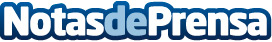 Reino Unido lidera la compra de vivienda de extranjeros en España, pero con cifras moderadas, según VitrioEn el segundo trimestre del 2019 los británicos lideraron la clasificación por nacionalidad, pero registraron la cifra más baja de la serie históricaDatos de contacto:RedacciónRedacciónNota de prensa publicada en: https://www.notasdeprensa.es/reino-unido-lidera-la-compra-de-vivienda-de Categorias: Nacional Inmobiliaria Finanzas Sociedad Baleares Canarias http://www.notasdeprensa.es